R  E  P  U  B  L  I C A   M O L D O V A	                 Р Е С П У Б Л И К А   М О Л Д О В А         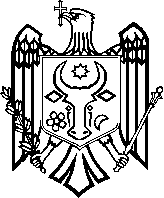 Raionul Anenii Noi 			             Район Анений НойConsiliul orăşenesc Anenii Noi	             Городской Совет  Анений Нойstr.Suvorov,6 tel. 0-265-2-26-65 2-21-08                            ул.Суворова,6 тел.0-265-2-26-65 2-21-08e-mail: primaria.aneni@gmail.com                                  e-mail: primaria.aneni@gmail.com                                                                                                                                                      proiect                                                               DECIZIE nr. 4/16                                                                                                          din 4 iunie 2021	Examinând notificarea Oficiului Teritorial Căuşeni al Cancelariei de Stat  nr. 1304/OT3 – 264 din 20.04.2021 privind reexaminarea și abrogarea deciziei consiliului or. Anenii Noi nr.2/31 din 23.03.2021 ”Cu privire la actualizarea planului cadastral a terenului coproprietate”, în baza art.5,alin.(7) din Legea nr.100/2017 privind actele normative ale Guvernului și ale altor autorități administrației publice locale și centrale; în  temeiul  art. 14, art.68 al.(1) și al.(2)  al  Legii nr. 436/2006 privind administraţia publică locală cu modificările şi completările ulterioare; având avizele comisiilor consultative de specialitate, Consiliul orășenesc Anenii Noi,DECIDE:1. Se acceptă notificarea Oficiului Teritorial Căușeni al Cancelariei de Stat  nr. 1304/OT3 - 264 din  20.04.2021. 2. Se abrogă decizia Consiliului orăşenesc Anenii Noi nr. 2/31 din 23.03.2021 ” Cu privire la actualizarea planului cadastral a terenului coproprietate”.3. Prezenta decizie se aduce la cunoştinţă publică prin plasarea în Registrul de Stat al Actelor Locale, pe pag web şi panoul informativ al instituţiei.4. Prezenta decizie, poate fi notificată autorității publice emitente de Oficiului Teritorial Căușeni al Cancelariei de Stat în termen de 30 de zile de la data includerii actului în Registrul de stat al actelor locale.5. Prezenta decizie, poate fi contestată de persoana interesată, prin intermediul Judecătoriei Anenii Noi, sediul Central (or. Anenii Noi, str. Marțișor nr. 15), în termen de 30 de zile de la comunicare.6. Controlul asupra executării prezentei decizii se atribuie dlui Maţarin A., primar.Preşedintele    şedinţei:                                                                                                                                                                                                                                                                                       Contrasemnează:Secretar al Consiliului orășenesc                                 Svetlana BasarabR  E  P  U  B  L  I C A   M O L D O V A	                 Р Е С П У Б Л И К А   М О Л Д О В А         Raionul Anenii Noi 			             Район Анений НойConsiliul orăşenesc Anenii Noi	             Городской Совет  Анений Нойstr.Suvorov,6 tel. 0-265-2-26-65 2-21-08                            ул.Суворова,6 тел.0-265-2-26-65 2-21-08e-mail: primaria.aneni@gmail.com                                  e-mail: primaria.aneni@gmail.com                                                                DECIZIE nr.2/31                                                                                                           din  23  martie 2021Cu privire la actualizarea planului cadastral a terenului coproprietate     Examinând cererea cet. Solomon Nadejda ( 75,59 cota parte) și cet. Andrușceac Irina (24,41 cota parte), prin procură Condrațchi Vasile; în conformitate cu Legea nr.436/2006 privind administrația publică locală cu modificările  şi  completările ulterioare; a Legii nr.100/2017 privind actele normative cu modificările  şi  completările ulterioare; a Legii Cadastrului bunurilor imobile nr. 1543/1998; a art. 9 din Legea nr.121/2007 privind administrarea și deetatizarea proprietății publice; a Legii nr.1308/1997 privind prețul normativ și modul de vânzare-cumpărare a pământului; a Instrucțiunii cu privire la modul de executare a lucrărilor cadastrale la nivel de teren, aprobată prin ordinul ARFC nr. 70 din 04.08.2017; având avizele  comisiilor  de specialitate, Consiliul orăşenesc  Anenii  Noi,DECIDE: 1. Se permite actualizarea planului geometric al terenului cu nr. CAD 1001205.099, situat în or. Anenii Noi, str. Uzinelor nr.2, cu stabilirea suprafeței de S= 0,1848ha, datorită necorespunderii suprafeței din baza de date grafice cu cea juridică, cu păstrarea suprafeţei.2.  Se aprobă planul geometric al bunului imobil cu nr. CAD 1001205.099 cu suprafața de 0,1848 ha, destinația -  teren din intravilanul localității, modul de folosință -  teren pentru construcții.3. Se împuternicește primarul or. Anenii Noi, Mațarin Alexandr, să coordoneze actul de constatare pe teren, actul de stabilire a hotarelor și planul geometric al bunului imobil.4. Prezenta decizie se aduce la cunoştinţă publică prin plasarea în Registrul de Stat al Actelor Locale, pe pag web şi panoul informativ al instituţiei.5. Prezenta decizie, poate fi notificată autorității publice emitente de Oficiului Teritorial Căușeni al Cancelariei de Stat în termen de 30 de zile de la data includerii actului în Registrul de stat al actelor locale.6. Prezenta decizie, poate fi contestată de persoana interesată, prin intermediul Judecătoriei Anenii Noi, sediul Central (or. Anenii Noi, str. Marțișor nr. 15), în termen de 30 de zile de la comunicare.7. Controlul asupra executării prezentei decizii se atribuie dlui Maţarin A., primar.Președintele ședinței:                                                       Serghei Rapcea                                                          Contrasemnează: Secretar al Consiliului orășenesc                                    Svetlana  Basarab                                        Votat: pro - 21, contra -0 , abţinut – 0Cu privire la examinarea Notificării Oficiului Teritorial Căuşeni al Cancelariei de Stat nr. 1304/OT3 -264 din 20.04.2021